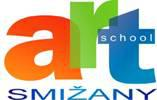 Zásady Základnej umeleckej školy, Námestie M. Pajdušáka 2, Smižany pri podávaní, preverovaní a evidovaní oznámení týkajúcich sa kriminality a inej protispoločenskej činnostiÚVODNÉ USTANOVENIAZákladná umelecká škola, Námestie M. Pajdušáka 2, Smižany (ďalej len „ZUŠ“) vydáva Zásady pri podávaní, preverovaní a evidovaní oznámení týkajúcich sa kriminality a inej protispoločenskej činnosti (ďalej len „zásady“) v súlade s § 10 ods. 9 zákona č. 54/2019 Z. z. o ochrane oznamovateľov protispoločenskej činnosti a o zmene a doplnení niektorých zákonov (ďalej len „zákon o ochrane oznamovateľov“).Zásady upravujú: postup pri podávaní, preverovaní a evidovaní oznámení týkajúcich sa kriminality alebo inej protispoločenskej činnosti  (ďalej len „oznámenie“), povinnosti a oprávnenia  zodpovednej osoby pri preverovaní oznámení,postup pri oboznamovaní oznamovateľa s výsledkom jeho preverenia, prijímanie opatrení na odstránenie nedostatkov zistených pri preverovaní oznámení a o komunikácii s oznamovateľom vo veci týchto opatrení,prijímanie opatrení proti bráneniu v oznamovaní protispoločenskej činnosti,podrobnosti o spracúvaní osobných údajov uvedených v oznámení a o zachovaní mlčanlivosti o totožnosti oznamovateľa a totožnosti dotknutej osoby.Zásady sú záväzné pre všetkých zamestnancov školy.Podmienky poskytovania ochrany v pracovnoprávnom a inom obdobnom vzťahu v súvislosti s oznamovaním kriminality alebo inej protispoločenskej činnosti, práva a povinnosti osôb pri oznamovaní protispoločenskej činnosti a vymedzenie pojmov súvisiacich s oznamovaním protispoločenskej činnosti upravuje zákon o ochrane oznamovateľov.Určenie zodpovednej osobyZa ZUŠ úlohy zodpovednej osoby podľa zákona č. 54/2019 Z. z. o ochrane oznamovateľov protispoločenskej činnosti a o zmene a doplnení niektorých zákonov (ďalej len „zákon“) plní  hlavný kontrolór obce Smižany, ktorý koná nezávisle, nestranne a objektívne a v záujme zistenia skutočného stavu veci.Keďže Základná umelecká škola, Smižany je zriadená obcou Smižany a zamestnávame menej ako  50 zamestnancov, tak úlohu zodpovednej osoby plní Hlavný kontrolór obce Smižany.V prípade, ak hlavný kontrolór nemôže z objektívnych dôvodov vybaviť oznámenie o protispoločenskej činnosti v zákonom stanovenej lehote, štatutárny orgán zamestnávateľa bez zbytočného odkladu ustanoví náhradnú zodpovednú osobu, pričom na práva a povinnosti zodpovednej osoby sa analogicky použijú ustanovenia zákona a týchto zásad.Z preverovania oznámenia o protispoločenskej činnosti je vylúčená zodpovedná osoba v prípadoch ak:oznámenie smeruje priamo voči zodpovednej osobe,vzhľadom na skutočnosti uvádzané v oznámení alebo okolnosti prípadu možno mať pochybnosti o nezaujatosti zodpovednej osoby vzhľadom na jej pomer k preverovanej veci, k oznamovateľovi alebo iným dotknutým stranám, ktorých sa oznámenie tiež priamo alebo nepriamo dotýka.Zodpovedná osoba je povinná bez zbytočného odkladu oznámiť štatutárnemu orgánu svoje vylúčenie alebo zaujatosť a podľa osobitných predpisov odstúpiť oznámenie orgánu príslušnému na vybavenie.Body 3 a 4 tohto článku musia byť riadne písomne odôvodnené a o týchto skutočnostiach musí byť písomne informovaný aj oznamovateľ oznámenia a to bez zbytočného odkladu.Označenie zodpovednej osoby a spôsoby podávania oznámení sú zverejnené na webovom sídle obce Smižany. Rozpočtová a príspevková organizácia zverejňuje označenie zodpovednej osoby a spôsoby podávania oznámení na svojej internej tabuli a na svojom webovom sídle, v prípade, že ho má zriadené.Podávanie  oznámeníOznámenie je uvedenie skutočností alebo  informácií o kriminalite alebo inej protispoločenskej činnosti (ďalej len „protispoločenská činnosť“), ktorú sa oznamovateľ dozvedel v súvislosti s pracovnoprávnym vzťahom alebo iným obdobným vzťahom a v dobrej viere sa domnieva, že ohrozujú verejný záujem,  hospodárenie a dobré meno obce alebo jej rozpočtovej a príspevkovej organizácie.Oznámenie musí byť čitateľné, zrozumiteľné a musí byť z neho zrejmé, na akú protispoločenskú činnosť oznamovateľ poukazuje.Aby bolo možné dôkladne preveriť oznámenie, oznamovateľ by mal poskytnúť vo svojom oznámení najmä nasledovné informácie:totožnosť a kontaktné údaje oznamovateľa,aké správanie viedlo k podozreniu a kto je podozrivý, spôsob získania skutočností a informácií, ktoré sú predmetom oznámenia, existencia svedkov, resp. iných zainteresovaných osôb, ktoré môže uviesť a identifikovať,existencia konkrétnych podkladov alebo dôkazov, ktoré sa k oznámeniu doložia,informácie o tom, či tieto skutočnosti boli preberané aj s inými osobami.Oznámenie možno podať aj externými kanálmi, resp. prostredníctvom iného orgánu príslušného na prijatie oznámenia, ktorým je okrem hlavného kontrolóra:orgán činný v trestnom konaníprokuratúrasprávny orgán príslušný na konanie o správnom delikte, ktorý je závažnou protispoločenskou činnosťouNikomu nesmie byť bránené v oznamovaní protispoločenskej činnosti; bránením podaniu oznámenia sa rozumie napríklad odmietnutie prijatia oznámenia alebo akékoľvek konanie, ktorého cieľom je zmariť, sťažiť alebo spomaliť podanie oznámenia. Konanie osoby, ktorá bude brániť podaniu oznámenia sa vzhľadom na okolnosti konkrétneho prípadu môže považovať za závažné alebo za menej závažné porušenie pracovnej disciplíny.         V prípade, ak oznamovateľovi bolo bránené podať oznámenie, je potrebné, aby sa obrátil s touto informáciou priamo na hlavného kontrolóra. Podanie oznámenia hlavnému kontrolórovi nezbavuje oznamovateľa splniť si povinnosť oznámenia alebo prekazenia trestného činu podľa Trestného zákona.Spôsob podávania oznámeníOznámenie možno podať osobne, písomne alebo elektronickou poštou.Oznámenie  možno podať osobne v kancelárii hlavného kontrolóra obce. Oznamovateľ môže požiadať o osobné stretnutie, pričom hlavný kontrolór je povinný uskutočniť stretnutie v primeranej lehote. Hlavný kontrolór pri ústnom podaní vyhotoví zápisnicu o prijatí oznámenia podľa vzoru v Prílohe č.1 zásad, pričom ponúkne oznamovateľovi možnosť skontrolovať jej obsah, prípadne ho opraviť a potvrdiť ju svojím podpisom.Písomné oznámenie  sa podáva na adresu:Obec SmižanyHlavný kontrolór obce  Námestie M. Pajdušáka 1341/50053 11 SmižanyPísomné oznámenie  má byť podané v uzatvorenej obálke s označením „Neotvárať - INTERNE CHRÁNENÉ - do rúk hlavného kontrolóra obce“. Písomnosť s označením „Neotvárať - INTERNE CHRÁNENÉ - do rúk hlavného kontrolóra obce“ zamestnanec podateľne nesmie otvoriť, označí ju len podacou pečiatkou s vyznačením dátumu prijatia a bezodkladne ju doručí hlavnému kontrolórovi.Oznámenie elektronickou formou sa podáva na emailovú adresu hlavného kontrolóra:  kontrolor@smizany.sk, ktorá je dostupná 24 hodín denne a prístupná len hlavnému kontrolórovi.Oznámenie je možné podať aj anonymne. Anonymné oznámenie sa považuje za prijaté po uplynutí siedmych dní, teda na ôsmy deň po jeho doručení. Hlavný kontrolór ho musí riadne zaevidovať záznamom do spisu a do evidencie vyznačiť nemožnosť doručenia potvrdenia prijatia oznámenia. Ak oznamovateľ podá podnet anonymne, ale uvedie anonymný emailový kontakt, prostredníctvom ktorého môže naďalej komunikovať a odpovedať na prípadné otázky, hlavný kontrolór je povinný potvrdiť prijatie oznámenia a informovať oznamovateľa o výsledku prešetrenia oznámenia prostredníctvom tejto emailovej adresy.Oznámenia prijaté inou osobou ako hlavným kontrolórom, je táto osoba povinná bezodkladne postúpiť na vybavenie hlavnému kontrolórovi. Zároveň je povinná  zachovávať mlčanlivosť o skutočnostiach, ktoré sa dozvedela v súvislosti s oznámením, predovšetkým o skutočnostiach, ktoré by mohli identifikovať oznamovateľa, prípadne dotknuté osoby. Povinnosti a oprávnenia zodpovednej osobyHlavný kontrolór je povinný:prijať a preveriť každé oznámenie podané podľa zákona,preveriť a vybaviť oznámenie tak, aby zistil skutočný stav veci, jeho súlad alebo rozpor s právnymi predpismi a verejným alebo iným spoločným záujmom,zdržať sa akéhokoľvek konania, ktoré by bránilo jeho podaniu či prevereniu, potvrdiť prijatie oznámenia do siedmich dní od jeho prijatia,preveriť oznámenie najneskôr do 90 dní odo dňa potvrdenia jeho prijatia; ak sa prijatie oznámenia nepotvrdilo, do 90 dní od uplynutia siedmich dní od prijatia oznámenia,oznámenia, evidenciu oznámení a písomnú dokumentáciu súvisiacu s preverovaním oznámení chrániť pred stratou, zničením, poškodením, zneužitím alebo iným neoprávnením nakladaním, je povinný dbať na to, aby sa zamedzil prístup neoprávnených osôb k evidencii oznámení a k dokumentácii súvisiacej s preverovaním oznámení.Hlavný kontrolór posúdi na základe obsahu a ďalších znakov podaného oznámenia, či ide o oznámenie o protispoločenskej činnosti, oznámenie o závažnej protispoločenskej činnosti alebo iné podanie a rozhodne o ďalšom postupe.Ak z obsahu oznámenia vyplýva, že nejde o oznámenie  podľa zákona, ale na jeho vybavenie je príslušný iný orgán, hlavný kontrolór oznámenie postúpi tomuto orgánu. O postúpení oznámenia bezodkladne písomne informuje oznamovateľa oznámenia.Ak z obsahu oznámenia vyplýva, že oznámením je iba časť oznámenia, podľa zákona a týchto zásad sa prešetrí len príslušná časť oznámenia. Ostatné časti oznámenia hlavný kontrolór postúpi orgánu príslušnému na vybavenie, ktorý je povinný vybaviť ich  podľa príslušnej právnej úpravy a o postúpení oznámenia písomne informuje oznamovateľa oznámenia. Hlavný kontrolór je povinný, pokiaľ to vyžadujú okolnosti rozhodujúce na preverovanie oznámenia o protispoločenskej činnosti, bez zbytočného odkladu vyzvať oznamovateľa na doplnenie alebo spresnenie údajov v oznámení s určením poriadkovej lehoty na doplnenie oznámenia. Na doplnenie alebo spresnenie údajov v oznámení, vykonané po uplynutí poriadkovej lehoty a zároveň po uplynutí zákonnej lehoty zodpovedná osoba nemôže prihliadať, takéto doplnenie alebo spresnenie môže hlavný kontrolór vybaviť ako nové oznámenie.Hlavný kontrolór je oprávnený v potrebnom rozsahu písomne žiadať oznamovateľa oznámenia, ako aj zamestnancov a štatutárny orgán, o poskytnutie súčinnosti pri preverení oznámenia.Evidovanie oznámení Hlavný kontrolór bezodkladne zaeviduje každé oznámenie v evidencii oznámení oddelene od evidencie ostatných písomností a najneskôr do siedmich dní potvrdí oznamovateľovi prijatie oznámenia. Hlavný kontrolór je povinný počas troch rokov odo dňa doručenia oznámenia  viesť evidenciu oznámení, v ktorej zaznamenáva nasledujúce údaje:dátum doručenia oznámenia,meno, priezvisko a  pobyt oznamovateľa oznámenia, ak nejde o anonymného oznamovateľa,predmet oznámenia,výsledok preverenia oznámenia,dátum skončenia preverenia oznámenia,dátum a spôsob oboznámenia oznamovateľa oznámenia  s výsledkom preverenia. Evidencia oznámení sa vedie v písomnej podobe a je dostupná výlučne hlavnému kontrolórovi. Evidencia oznámení nepodlieha režimu „Registratúrneho poriadku“.Preverovanie oznámeníPri prešetrovaní oznámenia sa vychádza z jeho obsahu, bez ohľadu na jeho označenie.Oznamovateľ oznámenia je povinný poskytnúť nevyhnutnú súčinnosť pri vybavovaní oznámenia. Zamestnanci a štatutárny orgán sú povinní poskytnúť  doklady, iné písomnosti, vyjadrenia, informácie, údaje potrebné na preverenie oznámenia, ako aj ďalšiu nevyhnutnú súčinnosť pri vybavovaní oznámenia.Pokiaľ oznámenie smeruje voči konkrétnemu zamestnancovi alebo štatutárnemu orgánu, hlavný kontrolór oboznámi dotknutého zamestnanca alebo štatutárny orgán s informáciami uvedenými v oznámení a umožní im vyjadriť sa k nemu, ako aj predložiť doklady, písomnosti či iné informácie potrebné na spoľahlivé preverenie veci. V prípade, že z obsahu oznámenia, alebo z informácií, ktoré sú obsahom oznámenia, možno vyvodiť totožnosť oznamovateľa oznámenia, hlavný kontrolór s takýmito informáciami dotknutého zamestnanca ani štatutárny orgán neoboznámi, ale vyzve ho len na uvedenie, resp. predloženie skutočností nevyhnutných na spoľahlivé preverenie oznámenia. O výsledku preverenia oznámenia spíše hlavný kontrolór správu o výsledku preverenia oznámenia, v ktorej zhrnie skutočnosti, ktoré uvádza oznamovateľ oznámenia, a zároveň uvedie zistené skutočnosti, t. j. skutočný stav veci, jeho súlad alebo rozpor s právnymi predpismi a verejným alebo iným spoločným záujmom.  Ak sa oznámenie preverovaním preukázalo ako opodstatnené, hlavný kontrolór v správe o výsledku preverenia oznámenia navrhne odporúčania na odstránenie nedostatkov zistených pri preverovaní oznámenia, navrhne lehoty na prijatie opatrení na odstránenie zistených nedostatkov, na predloženie  písomného zoznamu prijatých opatrení a na splnenie prijatých opatrení. Hlavný kontrolór oboznámi štatutárny orgán so správou o výsledku preverenia oznámenia a  poučí ho o možnosti podať písomné námietky k správe o výsledku preverenia oznámenia, navrhnutým odporúčaniam a k lehotám na prijatie opatrení, na predloženie  písomného zoznamu prijatých opatrení a na splnenie prijatých opatrení v lehote najmenej päť pracovných dní odo dňa doručenia správy o výsledku preverenia oznámenia, ak sa hlavný kontrolór nedohodne so štatutárnym orgánom inak.Ak štatutárny orgán podá oprávnené námietky k správe o výsledku preverenia oznámenia, navrhnutým odporúčaniam a k lehotám na prijatie opatrení, na predloženie  písomného zoznamu prijatých opatrení a na splnenie prijatých opatrení, hlavný kontrolór ich môže zohľadniť v správe o výsledku preverenia oznámenia.Hlavný kontrolór  je povinný oznámiť oznamovateľovi výsledok preverenia oznámenia a opatrenia, ak sa prijali na základe preverenia oznámenia do 90 dní od potvrdenia prijatia oznámenia alebo ak sa prijatie oznámenia nepotvrdilo, do 90 dní od uplynutia siedmich dní od prijatia oznámenia. Pokiaľ sa v prípade preverovania oznámenia preukáže, že mohlo dôjsť k spáchaniu trestného činu alebo k iným skutočnostiam, hlavný kontrolór oznámi podozrenie z trestnej činnosti orgánom činným v trestnom konaní a iné skutočnosti orgánom príslušným podľa osobitných predpisov. Za preverenie oznámenia sa považuje aj postúpenie veci na vybavenie podľa Trestného poriadku alebo osobitných predpisov. Ak výsledkom preverenia oznámenia je postúpenie veci na vybavenie podľa Trestného poriadku alebo osobitných predpisov, hlavný kontrolór je povinný o tejto skutočnosti vopred informovať oznamovateľa; to neplatí, ak by informovaním oznamovateľa mohlo byť zmarené prešetrenie oznámenia. Hlavný kontrolór je povinný  vyžiadať si výsledok vybavenia v rozsahu, ako to umožňuje osobitný predpis a do desiatich dní od doručenia tohto výsledku s ním oboznámiť oznamovateľa.Ak bolo opätovne podané oznámenie v tej istej veci a toto neobsahuje nové skutočnosti, hlavný kontrolór  písomne oznámi oznamovateľovi oznámenia stanovisko a spôsob vybavenia pôvodného oznámenia. Zachovávanie mlčanlivosti o totožnosti oznamovateľaHlavný kontrolór má povinnosť zachovávať mlčanlivosť o totožnosti oznamovateľa oznámenia toho, proti komu oznámenie smeruje a o skutočnostiach, o ktorých sa dozvedel pri prijímaní a preverovaní oznámenia. Hlavný kontrolór vždy kontaktuje oznamovateľa tak, aby nedošlo k prezradeniu jeho identity (e-mailom, osobne alebo telefonicky). Pri preverovaní oznámenia z dôvodu zachovania anonymity oznamovateľa oznámenia  používa odpis oznámenia, alebo, ak je to možné, jeho kópiu, bez uvedenia údajov, ktoré by identifikovali oznamovateľa oznámenia. Na poskytnutie informácie o totožnosti oznamovateľa je potrebný jeho písomný súhlas.Pokiaľ v rámci preverenia oznámenia dôjde k podaniu trestného oznámenia alebo podnetu na správne konanie, uvedenie totožnosti oznamovateľa v takomto podaní je možné len s výslovným súhlasom oznamovateľa. Ak taký súhlas hlavný kontrolór nemá, postupuje trestné oznámenie alebo podnet na správne konanie bez údajov o totožnosti oznamovateľa.Povinnosť zachovávať mlčanlivosť o totožnosti oznamovateľa a dotknutej osoby trvá aj po ukončení vnútorného preverovania alebo vyšetrovania orgánov činných v trestnom konaní, a to aj vtedy, ak sa podozrenie z protispoločenskej činnosti nepreukázalo, ako aj po ukončení pracovného pomeru s oznamovateľom alebo dotknutou osobou.Spracúvanie osobných údajov a ochrana osobných údajov oznamovateľaPri spracúvaní osobných údajov získaných pri preverovaní oznámenia sa postupuje podľa Nariadenia Európskeho parlamentu a Rady (EÚ) č. 2016/679 o ochrane fyzických osôb pri spracúvaní osobných údajov a o voľnom pohybe takýchto údajov, ktorým sa zrušuje smernica 95/46/ES (všeobecné nariadenie o ochrane údajov) zo dňa 27. apríla 2016 a zákona č. 18/2018 Z. z. o ochrane osobných údajov v znení neskorších predpisov.Hlavný kontrolór na účely evidencie oznámenia spracúva osobné údaje v rozsahu uvedenom v článku VI. ods. 2 týchto zásad.Hlavný kontrolór na účely preverovania oznámenia spracúva aj iné osobné údaje ako sú uvedené v ods. 2 tohto článku, ak je to nevyhnutné na riadne a úplné prešetrenie oznámenia.Osobné údaje uvedené v odseku 2 a 3 sa uchovávajú tri roky odo dňa prijatia oznámenia; tým nie sú dotknuté povinnosti hlavného kontrolóra vyplývajúce zo zákona č. 395/2002 Z. z. o archívoch a registratúrach a o doplnení niektorých zákonov v znení neskorších predpisov a Registratúrneho poriadku obce Smižany.Oznamovateľ  musí poskytnúť také osobné údaje, ktoré sú pravdivé a aktuálne, aby sa nezmarilo preverovanie.Záverečné ustanoveniaZásady Základnej umeleckej školy, Námestie M. Pajdušáka 2, Smižany pri podávaní, preverovaní a evidovaní oznámení týkajúcich sa kriminality a inej protispoločenskej činnosti nadobúdajú účinnosť dňom  1.9.2023.OBEC SMIŽANYHLAVNÝ KONTROLÓRZÁPISNICA O PRIJATÍ OZNÁMENIAPríloha č. 1Vzor Zápisnice o prijatí oznámenia podľa čl. 4 ods. 2 ZásadOznámenie prijaté dňa:Spôsob podania oznámenia: ústne do zápisniceÚdaje o oznamovateľovi:Údaje o oznamovateľovi:Neanonymné oznámenie:Anonymné oznámenie:Titul, meno, priezvisko:Titul, meno, priezvisko:Pobyt:Pobyt:Kontakt:Kontakt:Predmet oznámenia:Počet príloh / dokumentov odovzdaných oznamovateľom:Podpis HK, ktorý zápisnicu spísal:Podpis oznamovateľa:(V prípade požiadavky oznamovateľa zostať v anonymite sa podpis nevyžaduje)